О внесении изменений в постановление администрации г. Канска от 25.11.2019 № 1122Во исполнение распоряжения администрации города Канска от 10.10.2018 г. № 547 «Об утверждении перечня культурно-массовых мероприятий, проводимых в 2019 году в рамках исполнения муниципального задания ГДК г. Канска», распоряжения администрации города Канска от 23.09.2019 г. № 551 «Об утверждении состава рабочей группы по организации новогодних и рождественских мероприятий»», руководствуясь статьей 30, 35 Устава города Канска, ПОСТАНОВЛЯЮ:Внести изменения в постановление администрации г. Канска от 25.11.2019 № 1122 «О подготовке и проведении новогодних и рождественских мероприятий»:1.1. В приложении № 4 к постановлению «План организационных мероприятий»:1.2.1. Раздел 1 «Установка новогодних елок в микрорайонах города» дополнить пунктами 1.2-1.14 следующего содержания:1.2.2. Раздел 2 «Организация праздничного открытия новогодних елок в микрорайонах города» дополнить пунктами 2.2-2.11 следующего содержания:Начальнику Отдела культуры администрации г. Канска (И.В. Леонтьева) уведомить:- МО МВД России «Канский» (Н.В. Банин) о внесении изменений в постановление, рекомендовать организовать охрану правопорядка и общественной безопасности в местах проведения мероприятий;- Отдел г. Канска управления ФСБ России по Красноярскому краю (И.Н. Тимков) о внесении изменений в постановление; - ФГКУ «10 отряд ФПС по Красноярскому краю» (А.В. Кравцов) о внесении изменений в постановление, рекомендовать определить дополнительные мероприятия по реагированию на возможные пожары и ЧС на объектах (территориях), на которых проводятся мероприятия.-МУП «Канский электросетьсбыт» (М.Ю. Лифанский) о внесении изменений в постановление, предложить обеспечить бесперебойную подачу электроэнергии во время проведения мероприятий, организовать подключение звуковой аппаратуры.-МКУ «Управление по делам ГО и ЧС» о внесении изменений в постановление, организовать обследование площадок.3. Ведущему специалисту Отдела культуры (Н.А. Велищенко) разместить данное постановление на официальном сайте муниципального образования город Канск в сети Интернет, в газете «Канский вестник», обеспечить информационное сопровождение программы новогодних и рождественских мероприятий в СМИ г. Канска. 4. Контроль за исполнением настоящего постановления возложить на первого заместителя главы города по вопросам жизнеобеспечения П.Н. Иванца, заместителя главы города по социальной политике Ю.А. Ломову и заместителя главы города по экономике и финансам Н.В. Кадач.5. Постановление вступает в силу со дня подписания.Глава города Канска                                                                          А.М. Береснев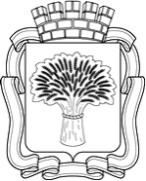 Российская ФедерацияАдминистрация города Канска
Красноярского краяПОСТАНОВЛЕНИЕРоссийская ФедерацияАдминистрация города Канска
Красноярского краяПОСТАНОВЛЕНИЕРоссийская ФедерацияАдминистрация города Канска
Красноярского краяПОСТАНОВЛЕНИЕРоссийская ФедерацияАдминистрация города Канска
Красноярского краяПОСТАНОВЛЕНИЕ20.12.2019 г.№ 1229№Наименование мероприятийДатаОтветственный1.2Стадион «Текстильщик», ул.40 лет Октября, 62/1До 20.12.2019ООО «Жилсервис -Плюс» (В.И. Зыков)1.3Ул. Восточная (между д.8 по ул. Восточная и д. 7 по ул. Ушакова)До 20.12.2019Председатель Общественного совета г. Канска микрорайона № 6 (С.М. Добышева)1.4Мкр. Северо-Западный(в районе домов №№ 30, 33)До 20.12.2019ООО «ЖЭК»(Д.Н. Дерлам)1.5Мкр. Северный (в районе домов 4, 5)До 20.12.2019ООО «Жилищный сектор»(Е.В. Авхименя)1.6Мкр. Солнечный,площадка перед ДКРАДо 20.12.2019ООО «Жилищный сектор»(Е.В. Авхименя)1.7МБУ «ММЦ»г. Канскаул. 40 лет Октября, 5АДо 20.12.2019МБУ «ММЦ» г. Канска (В.Е. Вовк)1.8Пос. Строителей, 56«Сквер моего детства»До 20.12.2019Депутат горсоветаИ.М. Авдошкевич1.9ул. Цимлянская,( в районе домов 1 и 3)До 20.12.2019ООО «ЖЭК»(Д.Н. Дерлам)1.10Сквер «Ленинские горки»До 20.12.2019Депутат горсоветаА.В. Джегет1.115 в/г (в районе домов 52,53)До 20.12.2019Общественная палата г. Канска(Л.Ф. Шаталова)1.12Пос. Мелькомбината, д. 21До 20.12.2019Общественная палата г. Канска(Л.Ф. Шаталова)1.13Ул. Шабалина, между домами № 69,71До 20.12.2019Общественная палата г. Канска(Л.Ф. Шаталова)1.14Мкр. Предмостный, д.14До 20.12.2019ООО «РЭП»(О.А. Жернакова)№Наименование мероприятийДатаОтветственный2.2Сквер «Ленинские горки»20.12.201918:00МБУ «ММЦ» г. Канска (В.Е. Вовк)2.3Мкр. Предмостный, д.14 22.12.201916:00МБУ «ММЦ» г. Канска (В.Е. Вовк)2.4Пос. СтроителейСквер моего детства24.12.201918:00ДК «Строитель»(Л.Н. Шапина)2.5Мкр. Северный (в районе домов 4, 5)25.12.201918:00ГДК г. Канска(Е.А. Лычковская)2.6Мкр. Солнечный,площадка перед ДКРА25.12.201919:00ГДК г. Канска(Е.А. Лычковская)2.7Стадион «Текстильщик», ул.40 лет Октября, 62/125.12.201919:00МБУ «ММЦ» г. Канска (В.Е. Вовк)2.8МБУ «ММЦ»г. Канскаул. 40 лет Октября, 5А27.12.201919:00МБУ «ММЦ» г. Канска (В.Е. Вовк)2.9Пос. Мелькомбината, д. 2128.12.201918:00ГДК г. Канска(Е.А. Лычковская)2.10Ул. Шабалина, между домами № 69,7128.12.201918:40ГДК г. Канска(Е.А. Лычковская)2.115 в/г (в районе домов 52,53)28.12.201919:20ГДК г. Канска(Е.А. Лычковская)